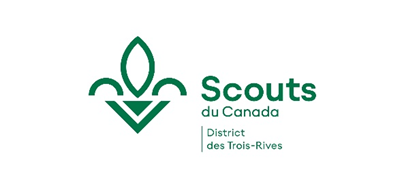 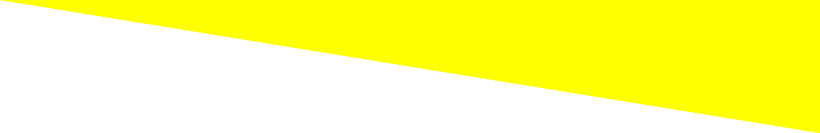 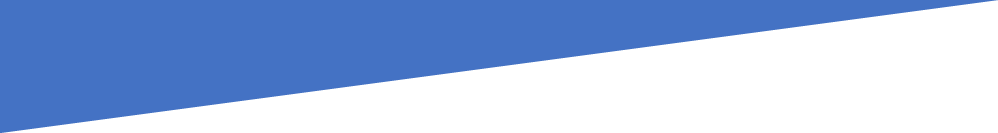 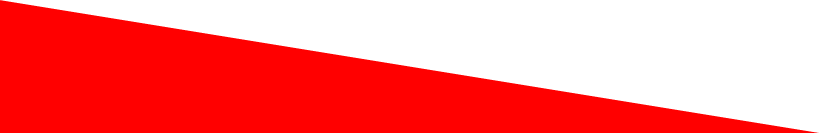 Demande de permis d’activitéCette demande doit être déposé au SISC pas moins de 5 jours avant la date de l’activité.L’approbation se fait au niveau du groupe.Informations fournies au SISCVotre demande de permis pour cette activité doit être déposé dans le SISC au niveau de votre unité ou groupe.  Dans cette demande, les informations suivantes sont déjà fournies :La liste des participants, adultes et jeunesDate et heure de l’activitéCoordonnée du lieu de l’activitéLes autorisations variéesInformation au sujet du transport Liste d’éléments à respecterInformations additionnelles nécessairesTrajetIndications routières pour se rendre où a lieu l’activité :*Le point de départ devrait être un endroit central ou le lieu de vos rencontres habituelles   Inclus en attachement au SISC (donc pas nécessaire de l’ajouter ici)En cas d’urgenceService de santé   Inclus en attachement au SISC (donc pas nécessaire de l’ajouter ici)Directions et plan :Le point de départ doit être l’endroit où a lieu l’activité.   Inclus en attachement au SISC (donc pas nécessaire de l’ajouter ici)Information au sujet de l’activitéFournir une description de l’activité (durée et horaire, objectif, repas si applicable, activités particulières et toute autre information pertinente).   Inclus en attachement au SISC (donc pas nécessaire de l’ajouter ici)Informations fournies aux parents (lettre)   Inclus en attachement au SISC (donc pas nécessaire de l’ajouter ici)Nom du groupeUnitéType d’activitéDate de l’activitéResponsable d’unitéResponsable de l’activité (si autre que le responsable d’unité)✔TitreCommentairesListe des jeunes participants à l’activitéS’assurer d’inclure les participants au SISC et d’avoir les fiches santé mise à jour avec vous lors de l’activité.Liste des adultes participants à l’activitéS’assurer d’inclure les adultes au SISC et d’avoir les fiches santé mise à jour avec vous lors de l’activité.Conformité des adultes présents à l’activitéRespect des ratios d’animateur, du nombre de brevets de premiers soins nécessaires, de la mixité si en coéducation, des formations requises Avoir une trousse de premiers soins S’assurer que la trousse est adaptée à la nature de l’activité et complète avant le départ.Avoir la trousse d’intervention COVID-19 avec le groupeS’assurer que la trousse est complète avant le départ.Horaire Joindre l’horaire de la journée d’activités Lettre aux parentsJoindre la lettre aux parentsItinéraire pour se rendre sur les lieux de l’activité ou trajet si c’est une activité itinérante- Si l’endroit de l’activité n’est pas connu, joindre un itinéraire. - Si c’est une activité itinérante, inclure le trajet ainsi que l’horaire.  - Si l’activité a lieu à l’extérieur des limites du district, inclure le parcours que vous allez emprunterCentre d’urgence ou hôpital le plus prèsDistance approximative de l’activité